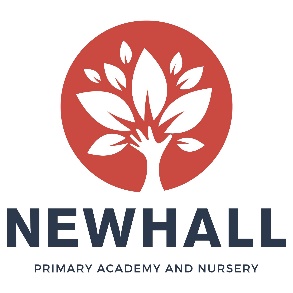 Early Years PractitionerPerson SpecificationThe selection decisions will be based on the criteria outlined below. At each stage of the process, an assessment will be made by the appointment panel to determine the extent to which the criteria have been met. When completing your covering letter, application form and person specification form, you should ensure that you address each of the selection criteria and provide supporting evidence of how you meet the criteria through reference to work or other relevant experience.Note to applicants: Newhall Primary Academy and Nursery is committed to safeguarding and promoting the welfare of children and young people and expects all staff to share this commitment.Post Title: Early Years PractitionerContract type:Permanent  Location:Newhall Primary Academy and NurseryWorking hours:37 hours on a rota basis between 7.15am and 6.15pm, All Year RoundStart date:  As soon as possibleSalary:Essex LGS Point 3-4 (£18,065 - £18,426) plus OFA £609 pro rataQualifications:Completion of a recognised Level 2 or 3 Childcare qualification, e.g. Level 2 Certificate for the Children & Young People’s Worforce, NVQ Level 2 in Children’s Care, Learning and Development, NVQ Level 3 in Children’s Care, Learning and Development, CACHE Level 3 Diploma in Child Care and Education (Or equivalent)A positive approach to gaining further qualificationsSome understanding of the importance of Health & Safety and Food Hygiene in the workplaceGood numeracy and literacy skillsSkills, aptitude, knowledge and experience:Previous experience of caring for, or working with children aged 0-5 in a voluntary or paid capacityAn understanding of the EYFS Framework and Early Learning GoalsKnowledge of the National Standards for the regulation of Childcare provisionA commitment to the provision of high quality childcareA positive approach to learning and gaining new skills through teamwork and training opportunitiesNewhall EthosCapacity to work well with pupils across all age groups Fully supportive of the aims & ethos of the Academy and Nursery Ability to ensure that the atmosphere is welcoming Ability to support the vision for a high quality learning environment which promotes spiritual, moral, social and cultural development  Personal AttributesEnergy and enthusiasm  Reliability and integrity  Sense of humour A commitment to the ethos of the Academy and NurseryCommitment to your continuing professional developmentVision and creativityAdaptability to changing circumstances & ideas.SafeguardingCommitment to the safeguarding and protection of children and to the personal development of our pupils   Understanding of the issues surrounding the safeguarding of children and commitment to child welfare and safety  